
ՀԱՅԱՍՏԱՆԻ ՀԱՆՐԱՊԵՏՈՒԹՅԱՆ
ՍՅՈՒՆԻՔԻ ՄԱՐԶԻ ԿԱՊԱՆ ՀԱՄԱՅՆՔ
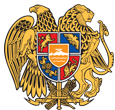 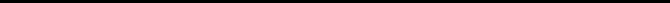 ԱՐՁԱՆԱԳՐՈՒԹՅՈՒՆ N 8
ՀԱՅԱՍՏԱՆԻ ՀԱՆՐԱՊԵՏՈՒԹՅԱՆ ՍՅՈՒՆԻՔԻ ՄԱՐԶԻ ԿԱՊԱՆ ՀԱՄԱՅՆՔԻ ԱՎԱԳԱՆՈՒ ԵՐՐՈՐԴ ՆՍՏԱՇՐՋԱՆԻ 2022 ԹՎԱԿԱՆԻ ՆՈՅԵՄԲԵՐԻ 22-Ի ԵՐՐՈՐԴ ՆԻՍՏԻՆԻՍՏՆ ԱՐՁԱՆԱԳՐՈՒՄ Է աշխատակազմի քարտուղար Նելլի Շահնազարյանը։ՆԻՍՏԸ ՎԱՐՈՒՄ Է Կապան համայնքի ղեկավարի առաջին տեղակալ Գոռ Թադևոսյանը։ՆԻՍՏԻՆ ՄԱՍՆԱԿՑՈՒՄ ԵՆ Կապան համայնքի ավագանու 23 /քսաներեք/ անդամներ՝ Անուշ Մեժլումյանը, Գոռ Թադևոսյանը, Զորայր Գալստյանը, Վահան Ղազարյանը, Յուրիկ Հարությունյանը, Արշակ Հարությունյանը, Ալեն Մարտիրոսյանը, Տիգրան Իվանյանը, Արտյոմ Հարությունյանը, Սոնա Մարտիրոսյանը, Ալեքսանդր Գրիգորյանը, Արտակ Խաչատրյանը, Արմեն Հովհաննիսյանը, Հերմինե Միքայելյանը, Մարինե Հարությունյանը, Գևորգ Դինունցը, Նարեկ Դավթյանը, Նարինե Գրիգորյանը, Էդիկ Հովսեփյանը, Ժաննա Վարդանյանը, Ասատուր Ասատրյանը, Հերմինե Մարտիրոսյանը, Էրիկ Կոստանդյանը, որոնց գրանցման արդյունքների վերաբերյալ հայտարարությամբ հանդես եկավ աշխատակազմի քարտուղար Նելլի Շահնազարյանը։ Նիստը վարողն առաջարկեց նախքան օրակարգի որոշման նախագծին անցնելն օրակարգում կատարել փոփոխություն՝ օրակարգի նախագծի 9-րդ կետով ներկայացված որոշման նախագիծը հանել և ավելացնել երկու նախագիծ՝ <<Հայաստանի Հանրապետության պետական բյուջեից նպատակային հատկացումներ /սուբվենցիաներ/ ստանալու նպատակով 2023 թվականի ծրագրային հայտեր ներկայացնելուն համաձայնություն տալու մասին>> և <<Հայաստանի Հանրապետության Սյունիքի մարզի Կապան համայնքի սեփականություն հանդիսացող, ք․ Կապան, Ձորք թաղամաս, թիվ 20 հասցեում գտնվող անշարժ գույքից տարածքներ անժամկետ, անհատույց օգտագործման իրավունքով տրամադրելու մասին>>։ Ավագանին միաձայն համաձայնություն տվեց առաջարկվող փոփոխություններին։ Լսեցին
ՀԱՅԱՍՏԱՆԻ ՀԱՆՐԱՊԵՏՈՒԹՅԱՆ ՍՅՈՒՆԻՔԻ ՄԱՐԶԻ ԿԱՊԱՆ ՀԱՄԱՅՆՔԻ ԱՎԱԳԱՆՈՒ ԵՐՐՈՐԴ ՆՍՏԱՇՐՋԱՆԻ 2022 ԹՎԱԿԱՆԻ ՆՈՅԵՄԲԵՐԻ 22-Ի ԵՐՐՈՐԴ ՆԻՍՏԻ ՕՐԱԿԱՐԳԸ ՀԱՍՏԱՏԵԼՈՒ ՄԱՍԻՆ /Զեկ. ԳԵՎՈՐԳ ՓԱՐՍՅԱՆ/Հաստատել Կապան համայնքի ավագանու երրորդ նստաշրջանի 2022 թվականի նոյեմբերի 22-ի  երրորդ նիստի օրակարգը՝1․ Հայաստանի Հանրապետության Սյունիքի մարզի Կապան  համայնքի ավագանու 2021 թվականի մարտի 17-ի  N 31-Ա որոշման մեջ փոփոխություն կատարելու մասին   2․ Հայաստանի Հանրապետության Սյունիքի մարզի Կապան համայնքի  ավագանու  2021 թվականի դեկտեմբերի 29-ի N 146-Ա որոշման մեջ լրացումներ կատարելու մասին3․ Սյունիքի մարզի Կապան համայնքի վարչական սահմաններում (Աճանան բնակավայր) գտնվող  1.01 հա  հողամասի նպատակային նշանակությունը փոխելու մասին4․ Հայաստանի Հանրապետության Սյունիքի մարզի  Կապան համայնքի Ձորաստան գյուղում  գտնվող, համայնքային սեփականություն հանդիսացող  հողամասը մրցութային կարգով վարձակալության իրավունքով օգտագործման տրամադրելու  մասին  5․   Հայաստանի Հանրապետության Սյունիքի մարզի  Կապան համայնքի Սյունիք գյուղում  գտնվող, համայնքային սեփականություն հանդիսացող  հողամասը մրցութային կարգով վարձակալության իրավունքով օգտագործման տրամադրելու  մասին  6․ Կապան համայնքի վարչական տարածքում, համայնքային  սեփականություն հանդիսացող, Կապան համայնքի  Սյունիք գյուղում գտնվող  հողամասերը  սահմանափակ օգտվելու իրավունքով /սերվիտուտ/ տրամադրելու  համաձայնություն տալու մասին 7․ Հայաստանի Հանրապետության Սյունիքի մարզի Կապան  համայնքի Կապան քաղաքի Բաղաբերդ այգեգործական ընկերության  թաղամաս թիվ 32/1  հասցեում  գտնվող, համայնքային  սեփականություն  հանդիսացող հողամասն  աճուրդային կարգով  օտարելու  մասին8․ Հայաստանի Հանրապետության Սյունիքի մարզի Կապան համայնքի Կապան քաղաքում գտնվող, համայնքային սեփականություն հանդիսացող հողամասերն ուղղակի վաճառքի միջոցով «Հայաստանի էլեկտրական ցանցեր փակ բաժնետիրական ընկերությանը օտարելու մասին 9․Հողամասի նպատակային նշանակության փոփոխության նպատակով Հայաստանի Հանրապետության Սյունիքի մարզի Կապան համայնքի Կապան քաղաքի գլխավոր հատակագծում փոփոխություն կատարելու և 3,24 հա հողամասի նպատակային նշանակությունը փոխելու մասին10․ Հայաստանի Հանրապետության Սյունիքի մարզի Կապան համայնքի սեփականություն համարվող գույքի գույքագրման փաստաթղթերում կատարված փոփոխությունները հաստատելու մասին 11․ Հայաստանի Հանրապետության Սյունիքի մարզի Կապան համայնքի ավագանու երրորդ նստաշրջանի հերթական՝ չորրորդ նիստի օրը որոշելու մասին12․ Հայաստանի Հանրապետության պետական բյուջեից նպատակային հատկացումներ (սուբվենցիաներ) ստանալու նպատակով 2023 թվականի ծրագրային հայտեր ներկայացնելուն համաձայնություն տալու մասին13․ Հայաստանի Հանրապետության Սյունիքի մարզի Կապան համայնքի սեփականություն հանդիսացող, ք․ Կապան, Ձորք թաղամաս, թիվ 20 հասցեում գտնվող անշարժ գույքից տարածքներ անժամկետ, անհատույց օգտագործման իրավունքով տրամադրելու մասինՔՎԵԱՐԿՈՒԹՅՈՒՆկողմ – 23դեմ – 0ձեռնպահ – 0ՈՐՈՇԵՑԻՆ․Հաստատել ՀԱՅԱՍՏԱՆԻ ՀԱՆՐԱՊԵՏՈՒԹՅԱՆ ՍՅՈՒՆԻՔԻ ՄԱՐԶԻ ԿԱՊԱՆ ՀԱՄԱՅՆՔԻ ԱՎԱԳԱՆՈՒ ԵՐՐՈՐԴ ՆՍՏԱՇՐՋԱՆԻ 2022 ԹՎԱԿԱՆԻ ՆՈՅԵՄԲԵՐԻ 22-Ի ԵՐՐՈՐԴ ՆԻՍՏԻ ՕՐԱԿԱՐԳԸ ՀԱՍՏԱՏԵԼՈՒ ՄԱՍԻՆ ՈՐՈՇՈՒՄԸ՝ համաձայն որոշման նախագծի։Որոշումն ընդունվեց։Լսեցին
ՀԱՅԱՍՏԱՆԻ ՀԱՆՐԱՊԵՏՈՒԹՅԱՆ ՍՅՈՒՆԻՔԻ ՄԱՐԶԻ ԿԱՊԱՆ ՀԱՄԱՅՆՔԻ ԱՎԱԳԱՆՈՒ 2021 ԹՎԱԿԱՆԻ ՄԱՐՏԻ 17-Ի N 31-Ա ՈՐՈՇՄԱՆ ՄԵՋ ՓՈՓՈԽՈՒԹՅՈՒՆ ԿԱՏԱՐԵԼՈՒ ՄԱՍԻՆ /Զեկ. ԿԱՐԵՆ ԳՐԻԳՈՐՅԱՆ/1. Հայաստանի Հանրապետության Սյունիքի մարզի Կապան  համայնքի ավագանու 2021 թվականի մարտի 17-ի «Հայաստանի Հանրապետության Սյունիքի մարզի Սյունիք-1 միկրոռեգիոնալ մակարդակի համակցված տարածական պլանավորման փաստաթղթերի Կապան համայնքի Ագարակ, Աղվանի, Աճանան, Անտառաշատ, Առաջաձոր, Արծվանիկ, Գեղանուշ, Գոմարան, Դավիթ Բեկ, Եղեգ, Եղվարդ, ՈՒժանիս, Խդրանց, Ծավ, Շիշկերտ, Կաղնուտ, Ձորաստան, Ճակատեն, Ներքին Խոտանան, Ներքին Հանդ, Նորաշենիկ, Շիկահող, Շրվենանց, Չափնի, Սևաքար, Սյունիք, Դիցմայրի, Խորձոր, Սզնակ, Բարգուշատ, Սրաշեն, Վանեք, Վարդավանք, Վերին Խոտանան, Տանձավեր, Տավրուս, Օխտար բնակավայրերի գլխավոր հատակագծերի նախագծերը (գոտևորման նախագծերը) և Կապան քաղաքի գլխավոր հատակագծի լրամշակված տարբերակի նախագծերը (գոտևորման նախագծերը) հաստատելու մասին թիվ 31-Ա որոշման հավելվածում կատարել  հետևյալ  փոփոխությունը.1)  «Աճանան բնակավայրի «հողամասերի նպատակային նշանակությունների փոփոխությունները և «տեխնիկակակն ցուցանիշները» աղյուսակները շարադրել հետևյալ խմբագրությամբ` համաձայն հավելվածի:2. Սույն որոշումն ուժի մեջ է մտնում ստորագրման պահից։ՔՎԵԱՐԿՈՒԹՅՈՒՆկողմ – 23դեմ – 0ձեռնպահ – 0ՈՐՈՇԵՑԻՆ․Հաստատել ՀԱՅԱՍՏԱՆԻ ՀԱՆՐԱՊԵՏՈՒԹՅԱՆ ՍՅՈՒՆԻՔԻ ՄԱՐԶԻ ԿԱՊԱՆ ՀԱՄԱՅՆՔԻ ԱՎԱԳԱՆՈՒ 2021 ԹՎԱԿԱՆԻ ՄԱՐՏԻ 17-Ի N 31-Ա ՈՐՈՇՄԱՆ ՄԵՋ ՓՈՓՈԽՈՒԹՅՈՒՆ ԿԱՏԱՐԵԼՈՒ ՄԱՍԻՆ ՈՐՈՇՈՒՄԸ՝ համաձայն որոշման նախագծի։Որոշումն ընդունվեց։Լսեցին
ՀԱՅԱՍՏԱՆԻ ՀԱՆՐԱՊԵՏՈՒԹՅԱՆ ՍՅՈՒՆԻՔԻ ՄԱՐԶԻ ԿԱՊԱՆ ՀԱՄԱՅՆՔԻ ԱՎԱԳԱՆՈՒ 2021 ԹՎԱԿԱՆԻ ԴԵԿՏԵՄԲԵՐԻ 29-Ի N 146-Ա ՈՐՈՇՄԱՆ ՄԵՋ ԼՐԱՑՈՒՄՆԵՐ ԿԱՏԱՐԵԼՈՒ ՄԱՍԻՆ /Զեկ. ԿԱՐԵՆ ԳՐԻԳՈՐՅԱՆ/1. Հայաստանի Հանրապետության Սյունիքի մարզի Կապան համայնքի ավագանու 2021 թվականի դեկտեմբերի 29-ի «Հայաստանի Հանրապետության Սյունիքի մարզի Կապան համայնքի սեփականություն համարվող հողերի կառավարման 2022 թվականի ծրագիրը հաստատելու մասին» N 146-Ա որոշման մեջ կատարել լրացումներ և որոշման հավելվածը լրացնել 42-ից 48-րդ կետերով` համաձայն հավելվածի:2. Սույն որոշումն ուժի մեջ է մտնում պաշտոնական հրապարակմանը հաջորդող օրը։ ՔՎԵԱՐԿՈՒԹՅՈՒՆկողմ – 23դեմ – 0ձեռնպահ – 0ՈՐՈՇԵՑԻՆ․Հաստատել ՀԱՅԱՍՏԱՆԻ ՀԱՆՐԱՊԵՏՈՒԹՅԱՆ ՍՅՈՒՆԻՔԻ ՄԱՐԶԻ ԿԱՊԱՆ ՀԱՄԱՅՆՔԻ ԱՎԱԳԱՆՈՒ 2021 ԹՎԱԿԱՆԻ ԴԵԿՏԵՄԲԵՐԻ 29-Ի N 146-Ա ՈՐՈՇՄԱՆ ՄԵՋ ԼՐԱՑՈՒՄՆԵՐ ԿԱՏԱՐԵԼՈՒ ՄԱՍԻՆ ՈՐՈՇՈՒՄԸ՝ համաձայն որոշման նախագծի։Որոշումն ընդունվեց։Լսեցին
ՀԱՅԱՍՏԱՆԻ ՀԱՆՐԱՊԵՏՈՒԹՅԱՆ ՍՅՈՒՆԻՔԻ ՄԱՐԶԻ ԿԱՊԱՆ ՀԱՄԱՅՆՔԻ ՎԱՐՉԱԿԱՆ ՍԱՀՄԱՆՆԵՐՈՒՄ (ԱՃԱՆԱՆ ԲՆԱԿԱՎԱՅՐ) ԳՏՆՎՈՂ 1.01 ՀԱ ՀՈՂԱՄԱՍԻ ՆՊԱՏԱԿԱՅԻՆ ՆՇԱՆԱԿՈՒԹՅՈՒՆԸ ՓՈԽԵԼՈՒ ՄԱՍԻՆ /Զեկ. ԿԱՐԵՆ ԳՐԻԳՈՐՅԱՆ/1. Սյունիք-1 միկրոռեգիոնալ մակարդակի տարածական պլանավորման փաստաթղթերում ներառված Աճանան բնակավայրի համակցված փաստաթղթերում`  համաձայն հավելվածի, համայնքային սեփականություն հանդիսացող գյուղատնտեսական նշանակության 1,01 հա (կադաստրային ծածկագրեր 09-042-0120-0005) այլ հողատեսքը (հատված ԳԲ-1) փոխադրել բնակավայրերի նշանակության հողերի կատեգորիա,  «բնակելի կառուցապատման» հողեր գործառնական նշանակությամբ:2. Համայնքի ղեկավարին՝ իրականացնել սույն որոշումից բխող գործառույթները: ՔՎԵԱՐԿՈՒԹՅՈՒՆկողմ – 23դեմ – 0ձեռնպահ – 0ՈՐՈՇԵՑԻՆ․Հաստատել ՀԱՅԱՍՏԱՆԻ ՀԱՆՐԱՊԵՏՈՒԹՅԱՆ ՍՅՈՒՆԻՔԻ ՄԱՐԶԻ ԿԱՊԱՆ ՀԱՄԱՅՆՔԻ ՎԱՐՉԱԿԱՆ ՍԱՀՄԱՆՆԵՐՈՒՄ (ԱՃԱՆԱՆ ԲՆԱԿԱՎԱՅՐ) ԳՏՆՎՈՂ 1.01 ՀԱ ՀՈՂԱՄԱՍԻ ՆՊԱՏԱԿԱՅԻՆ ՆՇԱՆԱԿՈՒԹՅՈՒՆԸ ՓՈԽԵԼՈՒ ՄԱՍԻՆ ՈՐՈՇՈՒՄԸ՝ համաձայն որոշման նախագծի։Որոշումն ընդունվեց։Լսեցին
ՀԱՅԱՍՏԱՆԻ ՀԱՆՐԱՊԵՏՈՒԹՅԱՆ ՍՅՈՒՆԻՔԻ ՄԱՐԶԻ ԿԱՊԱՆ ՀԱՄԱՅՆՔԻ ՁՈՐԱՍՏԱՆ ԳՅՈՒՂՈՒՄ ԳՏՆՎՈՂ, ՀԱՄԱՅՆՔԱՅԻՆ ՍԵՓԱԿԱՆՈՒԹՅՈՒՆ ՀԱՆԴԻՍԱՑՈՂ ՀՈՂԱՄԱՍԸ ՄՐՑՈՒԹԱՅԻՆ ԿԱՐԳՈՎ ՎԱՐՁԱԿԱԼՈՒԹՅԱՆ ԻՐԱՎՈՒՆՔՈՎ ՕԳՏԱԳՈՐԾՄԱՆ ՏՐԱՄԱԴՐԵԼՈՒ ՄԱՍԻՆ /Զեկ. ԿԱՐԵՆ ԳՐԻԳՈՐՅԱՆ/1. Հայաստանի Հանրապետության Սյունիքի մարզի Կապան համայնքի Ձորաստան գյուղում  գտնվող, համայնքային սեփականություն հանդիսացող 0.31997 հա /կադաստրային ծածկագիր` 09-058-0108-0003/ վարելահողը` գյուղատնտեսությամբ  զբաղվելու նպատակով, 5 /հինգ/ տարի ժամկետով, մրցույթով վարձակալության իրավունքով օգտագործման տրամադրել, սահմանելով`   5000 (հինգ  հազար)  դրամ  մեկնարկային տարեկան վարձավճար։ 2. Համայնքի ղեկավարին՝ Հայաստանի Հանրապետության օրենսդրությամբ սահմանված կարգով և ժամկետներում ապահովել սույն որոշման 1-ին կետով նախատեսված հողամասի վարձակալության իրավունքով օգտագործման տրամադրման մրցույթի կազմակերպումը և իրականացումը:3. Սույն որոշումն ուժի մեջ է մտնում պաշտոնական հրապարակմանը հաջորդող օրվանից։  ՔՎԵԱՐԿՈՒԹՅՈՒՆկողմ – 23դեմ – 0ձեռնպահ – 0ՈՐՈՇԵՑԻՆ․Հաստատել ՀԱՅԱՍՏԱՆԻ ՀԱՆՐԱՊԵՏՈՒԹՅԱՆ ՍՅՈՒՆԻՔԻ ՄԱՐԶԻ ԿԱՊԱՆ ՀԱՄԱՅՆՔԻ ՁՈՐԱՍՏԱՆ ԳՅՈՒՂՈՒՄ ԳՏՆՎՈՂ, ՀԱՄԱՅՆՔԱՅԻՆ ՍԵՓԱԿԱՆՈՒԹՅՈՒՆ ՀԱՆԴԻՍԱՑՈՂ ՀՈՂԱՄԱՍԸ ՄՐՑՈՒԹԱՅԻՆ ԿԱՐԳՈՎ ՎԱՐՁԱԿԱԼՈՒԹՅԱՆ ԻՐԱՎՈՒՆՔՈՎ ՕԳՏԱԳՈՐԾՄԱՆ ՏՐԱՄԱԴՐԵԼՈՒ ՄԱՍԻՆ ՈՐՈՇՈՒՄԸ՝ համաձայն որոշման նախագծի։Որոշումն ընդունվեց։Լսեցին
ՀԱՅԱՍՏԱՆԻ ՀԱՆՐԱՊԵՏՈՒԹՅԱՆ ՍՅՈՒՆԻՔԻ ՄԱՐԶԻ ԿԱՊԱՆ ՀԱՄԱՅՆՔԻ ՍՅՈՒՆԻՔ ԳՅՈՒՂՈՒՄ ԳՏՆՎՈՂ, ՀԱՄԱՅՆՔԱՅԻՆ ՍԵՓԱԿԱՆՈՒԹՅՈՒՆ ՀԱՆԴԻՍԱՑՈՂ ՀՈՂԱՄԱՍԸ ՄՐՑՈՒԹԱՅԻՆ ԿԱՐԳՈՎ ՎԱՐՁԱԿԱԼՈՒԹՅԱՆ ԻՐԱՎՈՒՆՔՈՎ ՕԳՏԱԳՈՐԾՄԱՆ ՏՐԱՄԱԴՐԵԼՈՒ ՄԱՍԻՆ /Զեկ. ԿԱՐԵՆ ԳՐԻԳՈՐՅԱՆ/1. Հայաստանի Հանրապետության Սյունիքի մարզի Կապան համայնքի Սյունիք գյուղում  գտնվող, համայնքային սեփականություն հանդիսացող 2.28281 հա /կադաստրային ծածկագիր` 09-082-0541-0006/ վարելահողը` գյուղատնտեսությամբ  զբաղվելու նպատակով, 5 /հինգ/ տարի ժամկետով, մրցույթով վարձակալության իրավունքով օգտագործման տրամադրել, սահմանելով`  20000 (քսան հազար)  դրամ  մեկնարկային տարեկան վարձավճար։ 2. Համայնքի ղեկավարին՝ Հայաստանի Հանրապետության օրենսդրությամբ սահմանված կարգով և ժամկետներում ապահովել սույն որոշման 1-ին կետով նախատեսված հողամասի վարձակալության իրավունքով օգտագործման տրամադրման մրցույթի կազմակերպումը և իրականացումը:3. Սույն որոշումն ուժի մեջ է մտնում պաշտոնական հրապարակմանը հաջորդող օրվանից։ ՔՎԵԱՐԿՈՒԹՅՈՒՆկողմ – 23դեմ – 0ձեռնպահ – 0ՈՐՈՇԵՑԻՆ․Հաստատել ՀԱՅԱՍՏԱՆԻ ՀԱՆՐԱՊԵՏՈՒԹՅԱՆ ՍՅՈՒՆԻՔԻ ՄԱՐԶԻ ԿԱՊԱՆ ՀԱՄԱՅՆՔԻ ՍՅՈՒՆԻՔ ԳՅՈՒՂՈՒՄ ԳՏՆՎՈՂ, ՀԱՄԱՅՆՔԱՅԻՆ ՍԵՓԱԿԱՆՈՒԹՅՈՒՆ ՀԱՆԴԻՍԱՑՈՂ ՀՈՂԱՄԱՍԸ ՄՐՑՈՒԹԱՅԻՆ ԿԱՐԳՈՎ ՎԱՐՁԱԿԱԼՈՒԹՅԱՆ ԻՐԱՎՈՒՆՔՈՎ ՕԳՏԱԳՈՐԾՄԱՆ ՏՐԱՄԱԴՐԵԼՈՒ ՄԱՍԻՆ ՈՐՈՇՈՒՄԸ՝ համաձայն որոշման նախագծի։Որոշումն ընդունվեց։Լսեցին
ԿԱՊԱՆ ՀԱՄԱՅՆՔԻ ՍՅՈՒՆԻՔ ԳՅՈՒՂՈՒՄ ԳՏՆՎՈՂ, ՀԱՄԱՅՆՔԱՅԻՆ  ՍԵՓԱԿԱՆՈՒԹՅՈՒՆ ՀԱՆԴԻՍԱՑՈՂ ՀՈՂԱՄԱՍԵՐԸ  ՍԱՀՄԱՆԱՓԱԿ ՕԳՏՎԵԼՈՒ ԻՐԱՎՈՒՆՔՈՎ (ՍԵՐՎԻՏՈՒՏ) ՏՐԱՄԱԴՐԵԼՈՒ  ՀԱՄԱՁԱՅՆՈՒԹՅՈՒՆ ՏԱԼՈՒ ՄԱՍԻՆ 
                                                                                           /Զեկ. ԿԱՐԵՆ ԳՐԻԳՈՐՅԱՆ/1. Համաձայնություն տալ Հայաստանի Հանրապետության կառավարության  2015 թվականի մայիսի 21-ի թիվ 791-Ն որոշման հիմքով համայնքային սեփականություն գրանցված, Կապան համայնքի Սյունիք գյուղում գտնվող գյուղատնտեսական նշանակության 18.75007 հա վարելահողը  /կադաստրային ծածկագրեր 09-082-0527-0002,  09-082-0527-0004, 09-082-0527-0006, 09-082-0527-0007, 09-082-0527-0008, 09-082-0510-0004, 09-082-0510-0005, 09-082-0507-0012, 09-082-0510-0007, 09-082-0510-0006, 09-082-0510-0008, 09-082-0510-0009/  սահմանափակ օգտվելու իրավունքով (սերվիտուտ)  գյուղատնտեսությամբ զբաղվելու նպատակով՝ 5 /հինգ/  տարի ժամկետով տնտեսություններին տրամադրելուն:2. Սերվիտուտի տրամադրման  տարեկան վարձավճար սահմանել մեկ հեկտարի համար  12800 /տասներկու հազար ութ հարյուր/ դրամ:3. Սույն որոշումն ուժի մեջ է մտնում պաշտոնական հրապարակմանը հաջորդող օրվանից։ ՔՎԵԱՐԿՈՒԹՅՈՒՆկողմ – 23դեմ – 0ձեռնպահ – 0ՈՐՈՇԵՑԻՆ․Հաստատել ԿԱՊԱՆ ՀԱՄԱՅՆՔԻ ՎԱՐՉԱԿԱՆ ՏԱՐԱԾՔՈՒՄ, ՀԱՄԱՅՆՔԱՅԻՆ ՍԵՓԱԿԱՆՈՒԹՅՈՒՆ ՀԱՆԴԻՍԱՑՈՂ, ԿԱՊԱՆ ՀԱՄԱՅՆՔԻ ՍՅՈՒՆԻՔ ԳՅՈՒՂՈՒՄ ԳՏՆՎՈՂ ՀՈՂԱՄԱՍԵՐԸ ՍԱՀՄԱՆԱՓԱԿ ՕԳՏՎԵԼՈՒ ԻՐԱՎՈՒՆՔՈՎ /ՍԵՐՎԻՏՈՒՏ/ ՏՐԱՄԱԴՐԵԼՈՒ ՀԱՄԱՁԱՅՆՈՒԹՅՈՒՆ ՏԱԼՈՒ ՄԱՍԻՆ  ՈՐՈՇՈՒՄԸ՝ համաձայն որոշման նախագծի։Որոշումն ընդունվեց։Լսեցին
ՀԱՅԱՍՏԱՆԻ ՀԱՆՐԱՊԵՏՈՒԹՅԱՆ ՍՅՈՒՆԻՔԻ ՄԱՐԶԻ ԿԱՊԱՆ ՀԱՄԱՅՆՔԻ ԿԱՊԱՆ ՔԱՂԱՔԻ ԲԱՂԱԲԵՐԴ ԱՅԳԵԳՈՐԾԱԿԱՆ ԸՆԿԵՐՈՒԹՅԱՆ ԹԱՂԱՄԱՍ ԹԻՎ 32/1 ՀԱՍՑԵՈՒՄ ԳՏՆՎՈՂ, ՀԱՄԱՅՆՔԱՅԻՆ ՍԵՓԱԿԱՆՈՒԹՅՈՒՆ ՀԱՆԴԻՍԱՑՈՂ ՀՈՂԱՄԱՍՆ ԱՃՈՒՐԴԱՅԻՆ ԿԱՐԳՈՎ ՕՏԱՐԵԼՈՒ ՄԱՍԻՆ /Զեկ. ԿԱՐԵՆ ԳՐԻԳՈՐՅԱՆ/1. Հայաստանի Հանրապետության Սյունիքի մարզի Կապան համայնքի Կապան քաղաքի Բաղաբերդ այգեգործական ընկերության  թաղամաս թիվ 32/1 հասցեում գտնվող, համայնքային  սեփականություն հանդիսացող  0.02317  հեկտար մակերեսով բնակավայրերի նպատակային նշանակության «բնակելի կառուցապատման հողեր» գործառնական նշանակության հողամասը  աճուրդային կարգով օտարել` բնակելի տուն կառուցելու նպատակով, մեկնարկային գին սահմանելով  800000 (ութ հարյուր հազար) ՀՀ դրամ: 2. Համայնքի ղեկավարին՝ սույն որոշումից բխող գործառույթներն իրականացնել օրենսդրությամբ սահմանված կարգով:3. Սույն որոշումն ուժի մեջ է մտնում պաշտոնական հրապարակմանը հաջորդող օրվանից։ ՔՎԵԱՐԿՈՒԹՅՈՒՆկողմ – 23դեմ – 0ձեռնպահ – 0ՈՐՈՇԵՑԻՆ․Հաստատել ՀԱՅԱՍՏԱՆԻ ՀԱՆՐԱՊԵՏՈՒԹՅԱՆ ՍՅՈՒՆԻՔԻ ՄԱՐԶԻ ԿԱՊԱՆ ՀԱՄԱՅՆՔԻ ԿԱՊԱՆ ՔԱՂԱՔԻ ԲԱՂԱԲԵՐԴ ԱՅԳԵԳՈՐԾԱԿԱՆ ԸՆԿԵՐՈՒԹՅԱՆ ԹԱՂԱՄԱՍ ԹԻՎ 32/1 ՀԱՍՑԵՈՒՄ ԳՏՆՎՈՂ, ՀԱՄԱՅՆՔԱՅԻՆ ՍԵՓԱԿԱՆՈՒԹՅՈՒՆ ՀԱՆԴԻՍԱՑՈՂ ՀՈՂԱՄԱՍՆ ԱՃՈՒՐԴԱՅԻՆ ԿԱՐԳՈՎ ՕՏԱՐԵԼՈՒ ՄԱՍԻՆ ՈՐՈՇՈՒՄԸ՝ համաձայն որոշման նախագծի։Որոշումն ընդունվեց։Լսեցին
ՀԱՅԱՍՏԱՆԻ ՀԱՆՐԱՊԵՏՈՒԹՅԱՆ ՍՅՈՒՆԻՔԻ ՄԱՐԶԻ ԿԱՊԱՆ ՀԱՄԱՅՆՔԻ ԿԱՊԱՆ ՔԱՂԱՔՈՒՄ ԳՏՆՎՈՂ, ՀԱՄԱՅՆՔԱՅԻՆ ՍԵՓԱԿԱՆՈՒԹՅՈՒՆ ՀԱՆԴԻՍԱՑՈՂ ՀՈՂԱՄԱՍԵՐՆ ՈՒՂՂԱԿԻ ՎԱՃԱՌՔԻ ՄԻՋՈՑՈՎ <<ՀԱՅԱՍՏԱՆԻ ԷԼԵԿՏՐԱԿԱՆ ՑԱՆՑԵՐ ՓԱԿ ԲԱԺՆԵՏԻՐԱԿԱՆ ԸՆԿԵՐՈւԹՅԱՆԸ ՕՏԱՐԵԼՈՒ ՄԱՍԻՆ /Զեկ. ԿԱՐԵՆ ԳՐԻԳՈՐՅԱՆ/1. Հայաստանի Հանրապետության Սյունիքի մարզի Կապան համայնքի Կապան քաղաքում գտնվող, համայնքային սեփականություն հանդիսացող էներգետիկայի, կապի, տրանսպորտի, կոմունալ ենթակառուցվածքների հողերի կատեգորիայի  «էներգետիկայի հողեր գործառնական նշանակության ներքոհիշյալ հողամասերը ուղղակի վաճառքի միջոցով օտարել «Հայաստանի էլեկտրական ցանցեր փակ բաժնետիրական ընկերությանը, հետևյալ պայմաններով` 1) Կապան համայնքի Կապան քաղաքի Ձորք թաղամասի թիվ 1/20 հասցեում գտնվող  0.0016 հա հողամասը /կադաստրային ծածկագիր 09-001-0104-0470/ 46200 դրամ շուկայական արժեքին մոտարկված կադաստրային արժեքով: 2) Կապան համայնքի Կապան քաղաքի Շահումյան փողոցի  28/5 հասցեում գտնվող  0.0016 հա հողամասը /կադաստրային ծածկագիր 09-001-0512-0039/ 46200 դրամ շուկայական արժեքին մոտարկված կադաստրային արժեքով: 3) Կապան համայնքի Կապան քաղաքի Բարաբաթում թաղամասի 56/1 հասցեում գտնվող  0.0016 հա հողամասը /կադաստրային ծածկագիր 09-001-0366-0042/ 30050 դրամ շուկայական արժեքին մոտարկված կադաստրային արժեքով: 4) Կապան համայնքի Կապան քաղաքի Վաչագան  թաղամասի թիվ 184 հասցեում գտնվող  0.0016 հա հողամասը /կադաստրային ծածկագիր 09-001-0721-0007/ 8240 դրամ շուկայական արժեքին մոտարկված կադաստրային արժեքով: 5) Կապան համայնքի Կապան քաղաքի Ջրախոր թաղամասի թիվ 5 հասցեում գտնվող  0.054 հա հողամասը /կադաստրային ծածկագիր 09-001-0030-0029/ 427680 դրամ շուկայական արժեքին մոտարկված կադաստրային արժեքով: 2. Համայնքի ղեկավարին՝ սույն որոշումից բխող գործառույթներն իրականացնել օրենսդրությամբ սահմանված կարգով:3. Սույն որոշումն ուժի մեջ է մտնում պաշտոնական հրապարակմանը հաջորդող օրվանից։ՔՎԵԱՐԿՈՒԹՅՈՒՆկողմ – 23դեմ – 0ձեռնպահ – 0ՈՐՈՇԵՑԻՆ․Հաստատել ՀԱՅԱՍՏԱՆԻ ՀԱՆՐԱՊԵՏՈՒԹՅԱՆ ՍՅՈՒՆԻՔԻ ՄԱՐԶԻ ԿԱՊԱՆ ՀԱՄԱՅՆՔԻ ԿԱՊԱՆ ՔԱՂԱՔՈՒՄ ԳՏՆՎՈՂ, ՀԱՄԱՅՆՔԱՅԻՆ ՍԵՓԱԿԱՆՈՒԹՅՈՒՆ ՀԱՆԴԻՍԱՑՈՂ ՀՈՂԱՄԱՍԵՐՆ ՈՒՂՂԱԿԻ ՎԱՃԱՌՔԻ ՄԻՋՈՑՈՎ <<ՀԱՅԱՍՏԱՆԻ ԷԼԵԿՏՐԱԿԱՆ ՑԱՆՑԵՐ>> ՓԱԿ ԲԱԺՆԵՏԻՐԱԿԱՆ ԸՆԿԵՐՈւԹՅԱՆԸ ՕՏԱՐԵԼՈՒ ՄԱՍԻՆ ՈՐՈՇՈՒՄԸ՝ համաձայն որոշման նախագծի։Որոշումն ընդունվեց։Լսեցին
ՀՈՂԱՄԱՍԻ ՆՊԱՏԱԿԱՅԻՆ ՆՇԱՆԱԿՈՒԹՅԱՆ ՓՈՓՈԽՈՒԹՅԱՆ ՆՊԱՏԱԿՈՎ ՀԱՅԱՍՏԱՆԻ ՀԱՆՐԱՊԵՏՈՒԹՅԱՆ ՍՅՈՒՆԻՔԻ ՄԱՐԶԻ ԿԱՊԱՆ ՀԱՄԱՅՆՔԻ ԿԱՊԱՆ ՔԱՂԱՔԻ ԳԼԽԱՎՈՐ ՀԱՏԱԿԱԳԾՈՒՄ ՓՈՓՈԽՈՒԹՅՈՒՆ ԿԱՏԱՐԵԼՈՒ ԵՎ 3,24 ՀԱ ՀՈՂԱՄԱՍԻ ՆՊԱՏԱԿԱՅԻՆ ՆՇԱՆԱԿՈՒԹՅՈՒՆԸ ՓՈԽԵԼՈՒ ՄԱՍԻՆ /Զեկ. ԿԱՐԵՆ ԳՐԻԳՈՐՅԱՆ/1. Հայաստանի Հանրապետության Սյունիքի մարզի Կապան համայնքի Կապան քաղաքի գլխավոր հատակագծում՝ համաձայն հավելվածի, կատարել փոփոխություն և Կապան համայնքի Կապան քաղաքի Գարեգին Նժդեհի փողոցում գտնվող (կադաստրային ծածկագիր 09-001-0635-0081, 09-001-0635-0085, 09-001-0635-0117, 09-001-0635-0118, 09-001-0635-0142 և 09-001-0635-0143) համայնքային սեփականություն հանդիսացող գյուղատնտեսական  նշանակության հողերի կատեգորիայի  3,24 հա վարելահողը (հատված Գ-20) փոխադրել բնակավայրերի նշանակության հողերի կատեգորիա,  «բնակելի կառուցապատման» հողեր գործառնական նշանակությամբ:2. Համայնքի ղեկավարին՝ իրականացնել սույն որոշումից բխող գործառույթները:3․ Սույն որոշումը ուժի մեջ է մտնում պաշտոնական հրապարակմանը հաջորդող օրը։ ՔՎԵԱՐԿՈՒԹՅՈՒՆկողմ – 23դեմ – 0ձեռնպահ – 0ՈՐՈՇԵՑԻՆ․Հաստատել ՀՈՂԱՄԱՍԻ ՆՊԱՏԱԿԱՅԻՆ ՆՇԱՆԱԿՈՒԹՅԱՆ ՓՈՓՈԽՈՒԹՅԱՆ ՆՊԱՏԱԿՈՎ ՀԱՅԱՍՏԱՆԻ ՀԱՆՐԱՊԵՏՈՒԹՅԱՆ ՍՅՈՒՆԻՔԻ ՄԱՐԶԻ ԿԱՊԱՆ ՀԱՄԱՅՆՔԻ ԿԱՊԱՆ ՔԱՂԱՔԻ ԳԼԽԱՎՈՐ ՀԱՏԱԿԱԳԾՈՒՄ ՓՈՓՈԽՈՒԹՅՈՒՆ ԿԱՏԱՐԵԼՈՒ ԵՎ 3,24 ՀԱ ՀՈՂԱՄԱՍԻ ՆՊԱՏԱԿԱՅԻՆ ՆՇԱՆԱԿՈՒԹՅՈՒՆԸ ՓՈԽԵԼՈՒ ՄԱՍԻՆ ՈՐՈՇՈՒՄԸ՝ համաձայն որոշման նախագծի։Որոշումն ընդունվեց։Լսեցին
ՀԱՅԱՍՏԱՆԻ ՀԱՆՐԱՊԵՏՈՒԹՅԱՆ ՍՅՈՒՆԻՔԻ ՄԱՐԶԻ ԿԱՊԱՆ ՀԱՄԱՅՆՔԻ ՍԵՓԱԿԱՆՈՒԹՅՈՒՆ ՀԱՄԱՐՎՈՂ ԳՈՒՅՔԻ ԳՈՒՅՔԱԳՐՄԱՆ ՓԱՍՏԱԹՂԹԵՐՈՒՄ ԿԱՏԱՐՎԱԾ ՓՈՓՈԽՈՒԹՅՈՒՆՆԵՐԸ ՀԱՍՏԱՏԵԼՈՒ ՄԱՍԻՆ /Զեկ. ԳՈՌ ԹԱԴԵՎՈՍՅԱՆ/Հաստատել՝ Կապան համայնքի ղեկավարի կողմից Կապան համայնքի ավագանու 2021 թվականի դեկտեմբերի 29-ի «Համայնքի սեփականություն համարվող գույքի 2021 թվականի գույքագրման փաստաթղթերը հաստատելու մասին» N 150-Ա որոշման թիվ 1 հավելվածում (համայնքապետարանի հիմնական միջոցներում) կատարված փոփոխությունները` համաձայն հավելվածի։ ՔՎԵԱՐԿՈՒԹՅՈՒՆկողմ – 23դեմ – 0ձեռնպահ – 0ՈՐՈՇԵՑԻՆ․Հաստատել ՀԱՅԱՍՏԱՆԻ ՀԱՆՐԱՊԵՏՈՒԹՅԱՆ ՍՅՈՒՆԻՔԻ ՄԱՐԶԻ ԿԱՊԱՆ ՀԱՄԱՅՆՔԻ ՍԵՓԱԿԱՆՈՒԹՅՈՒՆ ՀԱՄԱՐՎՈՂ ԳՈՒՅՔԻ ԳՈՒՅՔԱԳՐՄԱՆ ՓԱՍՏԱԹՂԹԵՐՈՒՄ ԿԱՏԱՐՎԱԾ ՓՈՓՈԽՈՒԹՅՈՒՆՆԵՐԸ ՀԱՍՏԱՏԵԼՈՒ ՄԱՍԻՆ ՈՐՈՇՈՒՄԸ՝ համաձայն որոշման նախագծի։Որոշումն ընդունվեց։Լսեցին
ՀԱՅԱՍՏԱՆԻ ՀԱՆՐԱՊԵՏՈՒԹՅԱՆ ՍՅՈՒՆԻՔԻ ՄԱՐԶԻ ԿԱՊԱՆ ՀԱՄԱՅՆՔԻ ԱՎԱԳԱՆՈՒ ԵՐՐՈՐԴ ՆՍՏԱՇՐՋԱՆԻ ՀԵՐԹԱԿԱՆ՝ ՉՈՐՐՈՐԴ ՆԻՍՏԻ ՕՐԸ ՈՐՈՇԵԼՈՒ ՄԱՍԻՆ /Զեկ. ՆԵԼԼԻ ՇԱՀՆԱԶԱՐՅԱՆ/Հայաստանի Հանրապետության Սյունիքի մարզի Կապան համայնքի ավագանու երրորդ նստաշրջանի հերթական չորրորդ նիստի օրը որոշել 2022 թվականի դեկտեմբերի 27-ը։  ՔՎԵԱՐԿՈՒԹՅՈՒՆկողմ – 23դեմ – 0ձեռնպահ – 0ՈՐՈՇԵՑԻՆ․Հաստատել ՀԱՅԱՍՏԱՆԻ ՀԱՆՐԱՊԵՏՈՒԹՅԱՆ ՍՅՈՒՆԻՔԻ ՄԱՐԶԻ ԿԱՊԱՆ ՀԱՄԱՅՆՔԻ ԱՎԱԳԱՆՈՒ ԵՐՐՈՐԴ ՆՍՏԱՇՐՋԱՆԻ ՀԵՐԹԱԿԱՆ՝ ՉՈՐՐՈՐԴ ՆԻՍՏԻ ՕՐԸ ՈՐՈՇԵԼՈՒ ՄԱՍԻՆ  ՈՐՈՇՈՒՄԸ ՝ համաձայն որոշման նախագծի։Որոշումն ընդունվեց։ԼսեցինՀԱՅԱՍՏԱՆԻ ՀԱՆՐԱՊԵՏՈՒԹՅԱՆ ՊԵՏԱԿԱՆ ԲՅՈՒՋԵԻՑ ՆՊԱՏԱԿԱՅԻՆ ՀԱՏԿԱՑՈՒՄՆԵՐ (ՍՈՒԲՎԵՆՑԻԱՆԵՐ) ՍՏԱՆԱԼՈՒ ՆՊԱՏԱԿՈՎ 2023 ԹՎԱԿԱՆԻ ԾՐԱԳՐԱՅԻՆ ՀԱՅՏԵՐ ՆԵՐԿԱՅԱՑՆԵԼՈՒՆ ՀԱՄԱՁԱՅՆՈՒԹՅՈՒՆ ՏԱԼՈՒ ՄԱՍԻՆ/Զեկ. ՀԱՍՄԻԿ ՂՈՆՅԱՆ/Տալ համաձայնություն և պետական բյուջեից նպատակային հատկացումներ (սուբվենցիաներ) ստանալու նպատակով 2023 թվականի համար ներկայացնել հետևյալ ծրագրերը․Կապանի համայնքապետարանի գոյություն ունեցող մասնաշենքի ուժեղացում, վերակառուցում և նոր մասնաշենքի կառուցում, Կապան համայնքի Կապան քաղաքի Շինարարների փողոցի թիվ 8/43 հասցեում գտնվող ակումբ-գրադարանի նորոգում,Կապան համայնքի Կապան քաղաքի Դավիթ Բեկ թաղամասի թիվ 8/110 և թիվ 8/109 հասցեներում գտնվող ակումբ-գրադարանի նորոգում, Կապան համայնքի Կապան քաղաքի Բաղաբերդ թաղամասի թիվ 6/83 հասցեում գտնվող ակումբ-գրադարանի և Բաղաբերդ թաղամասի թիվ 14/41  հասցեում գտնվող գրադարանի նորոգում,Կապան համայնքի Վերին Խոտանան բնակավայրի հանդիսությունների սրահի նորոգում և Տավրուս բնակավայրի վարչական շենքի կառուցում, Կապան համայնքի Նորաշենիկ բնակավայրի վարչական շենքի նորոգում և <<Կապանի կոմունալ ծառայություն>> ՀՈԱԿ-ի գրասենյակի կառուցում,<<Կապանի թիվ 1 ՆՈՒՀ>> ՀՈԱԿ-ի շենքի հիմնանորոգում և տարածքի բարեկարգում,<<Կապանի թիվ 2 ՆՈՒՀ>> ՀՈԱԿ-ի շենքի հիմնանորոգում և տարածքի բարեկարգում, <<Սյունիք>> ՆՈՒՀ ՀՈԱԿ-ի շենքի վերակառուցում և <<Արծվանիկ>> ՆՈՒՀ ՀՈԱԿ-ի հարևանությամբ տարածքի բարեկարգում,Կապան համայնքի Ուժանիս բնակավայրի խմելու ջրի մատակարարման ապահովում, Կապան համայնքի Կապան քաղաքի թունելից մինչև Բաղաբերդ թաղամասի վերջնամասը փողոցային լուսավորության համակարգի կառուցում,Կապան համայնքի Կապան քաղաքի Գարեգին Նժդեհ փողոցի աջակողմյան մայթի նորոգում, Արամ Մանուկյան փողոցի N 1 և Չարենցի փողոցի N 2, 4 շենքերի բակերի վերանորոգում, Ռ․ Մելիքյան փողոցի N 6 շենքի բակի և արվեստի պետական քոլեջի հետնամասի հիմնանորոգում, Կապան համայնքի Արծվանիկ բնակավայրի գյուղամիջյան ճանապարհների նորոգում և ասֆալտապատում,Կապան համայնքի Սյունիք բնակավայրի գյուղամիջյան ճանապարհների նորոգում և ասֆալտապատում։Սուբվենցիայի ստացման գործող կարգով կազմել և Հայաստանի Հանրապետության Սյունիքի մարզպետարան ներկայացնել  ծրագրերի ամբողջական փաթեթները։Սույն որոշումը ուժի մեջ է մտնում պաշտոնական հրապարակմանը հաջորդող օրվանից։ՔՎԵԱՐԿՈՒԹՅՈՒՆկողմ – 23դեմ – 0ձեռնպահ – 0ՈՐՈՇԵՑԻՆ․Հաստատել ՀԱՅԱՍՏԱՆԻ ՀԱՆՐԱՊԵՏՈՒԹՅԱՆ ՊԵՏԱԿԱՆ ԲՅՈՒՋԵԻՑ ՆՊԱՏԱԿԱՅԻՆ ՀԱՏԿԱՑՈՒՄՆԵՐ (ՍՈՒԲՎԵՆՑԻԱՆԵՐ) ՍՏԱՆԱԼՈՒ ՆՊԱՏԱԿՈՎ 2023 ԹՎԱԿԱՆԻ ԾՐԱԳՐԱՅԻՆ ՀԱՅՏԵՐ ՆԵՐԿԱՅԱՑՆԵԼՈՒՆ ՀԱՄԱՁԱՅՆՈՒԹՅՈՒՆ ՏԱԼՈՒ ՄԱՍԻՆ ՈՐՈՇՈՒՄԸ ՝ համաձայն որոշման նախագծի։Որոշումն ընդունվեց։ԼսեցինՀԱՅԱՍՏԱՆԻ ՀԱՆՐԱՊԵՏՈՒԹՅԱՆ ՍՅՈՒՆԻՔԻ ՄԱՐԶԻ ԿԱՊԱՆ ՀԱՄԱՅՆՔԻ ՍԵՓԱԿԱՆՈՒԹՅՈՒՆ ՀԱՆԴԻՍԱՑՈՂ, Ք. ԿԱՊԱՆ, ՁՈՐՔ ԹԱՂԱՄԱՍ, ԹԻՎ 20 ՀԱՍՑԵՈՒՄ ԳՏՆՎՈՂ ԱՆՇԱՐԺ ԳՈՒՅՔԻՑ ՏԱՐԱԾՔՆԵՐ   ԱՆԺԱՄԿԵՏ, ԱՆՀԱՏՈՒՅՑ ՕԳՏԱԳՈՐԾՄԱՆ ԻՐԱՎՈՒՆՔՈՎ ՏՐԱՄԱԴՐԵԼՈՒ ՄԱՍԻՆ /Զեկ. ԱՐՄԵՆ ՍԱՐԳՍՅԱՆ/Համայնքի սեփականություն հանդիսացող գույքը՝ Կապան քաղաքի Ձորք թաղամասի թիվ 20 հասցեում գտնվող թիվ 13 ՆՈՒՀ-ի շենքից (Անշարժ գույքի նկատմամբ իրավունքների պետական գրանցման վկայական N 22112022-09-0005) տարածքներ անժամկետ,   անհատույց օգտագործման իրավունքով տրամադրել՝1) «Կապանի թիվ 13 Նախադպրոցական ուսումնական հաստատություն» համայնքային ոչ առևտրական կազմակերպությանը 1669․7 քառ․մետր՝ իր կանոնադրությամբ նախատեսված գործունեությունը իրականացնելու նպատակով:2) «Կապան քաղաքի ակումբագրադարանային միավորում» համայնքային ոչ առևտրական կազմակերպությանը 419․5 քառ․մետր՝ իր կանոնադրությամբ նախատեսված գործունեությունը իրականացնելու նպատակով։3) «Կապան քաղաքի թիվ 3 երաժշտական դպրոց» համայնքային ոչ առևտրական կազմակերպությանը 507․8 քառ․մետր և 6․1 քառ․մետր կաթսայատունը՝ իր կանոնադրությամբ նախատեսված գործունեությունը իրականացնելու նպատակով։ Անվավեր ճանաչել Կապան համայնքի ավագանու 2020 թվականի դեկտեմբերի 30-ի «Հայաստանի Հանրապետության Սյունիքի մարզի Կապան համայնքի սեփականություն հանդիսացող, ք․ Կապան, Ձորք թաղամաս, թիվ 20 հասցեում գտնվող անշարժ գույքը անհատույց օգտագործման իրավունքով տրամադրելու մասին» N 132-Ա և 2022 թվականի մարտի 24–ի «Հայաստանի Հանրապետության Սյունիքի մարզի Կապան համայնքի սեփականություն հանդիսացող՝  ք․ Կապան, Ձորք թաղամաս, թիվ 20 հասցեում գտնվող անշարժ գույքից 429․25 քառ․ մետր հասարակական նշանակության տարածքը անժամկետ, անհատույց  օգտագործման իրավունքով «Կապանի թիվ 3 երաժշտական դպրոց» համայնքային ոչ առևտրական կազմակերպությանը տրամադրելու մասին» N 38-Ա որոշումները։Համայնքի ղեկավարին՝ սույն որոշումից բխող գործառույթներն իրականացնել         օրենսդրությամբ սահմանված կարգով:Սույն որոշումը ուժի մեջ է մտնում պաշտոնական հրապարակմանը հաջորդող օրվանից։ՔՎԵԱՐԿՈՒԹՅՈՒՆկողմ – 23դեմ – 0ձեռնպահ – 0ՈՐՈՇԵՑԻՆ․Հաստատել ՀԱՅԱՍՏԱՆԻ ՀԱՆՐԱՊԵՏՈՒԹՅԱՆ ՍՅՈՒՆԻՔԻ ՄԱՐԶԻ ԿԱՊԱՆ ՀԱՄԱՅՆՔԻ ՍԵՓԱԿԱՆՈՒԹՅՈՒՆ ՀԱՆԴԻՍԱՑՈՂ, Ք. ԿԱՊԱՆ, ՁՈՐՔ ԹԱՂԱՄԱՍ, ԹԻՎ 20 ՀԱՍՑԵՈՒՄ ԳՏՆՎՈՂ ԱՆՇԱՐԺ ԳՈՒՅՔԻՑ ՏԱՐԱԾՔՆԵՐ   ԱՆԺԱՄԿԵՏ, ԱՆՀԱՏՈՒՅՑ ՕԳՏԱԳՈՐԾՄԱՆ ԻՐԱՎՈՒՆՔՈՎ ՏՐԱՄԱԴՐԵԼՈՒ ՄԱՍԻՆ ՈՐՈՇՈՒՄԸ ՝ համաձայն որոշման նախագծի։Որոշումն ընդունվեց։ԱՆՈՒՇ ՄԵԺԼՈՒՄՅԱՆ					ԳՈՌ ԹԱԴԵՎՈՍՅԱՆ					ԶՈՐԱՅՐ ԳԱԼՍՏՅԱՆ					ՎԱՀԱՆ ՂԱԶԱՐՅԱՆ					ՅՈՒՐԻԿ ՀԱՐՈՒԹՅՈՒՆՅԱՆ				ԱԼԵՆ ՄԱՐՏԻՐՈՍՅԱՆ					ԱՐՇԱԿ ՀԱՐՈՒԹՅՈՒՆՅԱՆ				ՏԻԳՐԱՆ ԻՎԱՆՅԱՆ					ԱՐՏՅՈՄ ՀԱՐՈՒԹՅՈՒՆՅԱՆ				ՍՈՆԱ ՄԱՐՏԻՐՈՍՅԱՆ					ԱԼԵՔՍԱՆԴՐ ԳՐԻԳՈՐՅԱՆ				ԱՐՏԱԿ ԽԱՉԱՏՐՅԱՆ					ԱՐՄԵՆ ՀՈՎՀԱՆՆԻՍՅԱՆ				ՀԵՐՄԻՆԵ ՄԻՔԱՅԵԼՅԱՆ				ՄԱՐԻՆԵ ՀԱՐՈՒԹՅՈՒՆՅԱՆ				ԳԵՎՈՐԳ ԴԻՆՈՒՆՑ					ՆԱՐԵԿ ԴԱՎԹՅԱՆ					ՆԱՐԻՆԵ ԳՐԻԳՈՐՅԱՆ					ԷԴԻԿ ՀՈՎՍԵՓՅԱՆ					ԺԱՆՆԱ ՎԱՐԴԱՆՅԱՆ					ԱՍԱՏՈՒՐ ԱՍԱՏՐՅԱՆ					ՀԵՐՄԻՆԵ ՄԱՐՏԻՐՈՍՅԱՆ				ԷՐԻԿ ԿՈՍՏԱՆԴՅԱՆ					ՆԻՍՏԸ ՎԱՐՈՂ			 		ԳՈՌ ԹԱԴԵՎՈՍՅԱՆՆԻՍՏՆ ԱՐՁԱՆԱԳՐՈՂ			ՆԵԼԼԻ ՇԱՀՆԱԶԱՐՅԱՆ22  ՆՈՅԵՄԲԵՐ 2022Թք․ ԿԱՊԱՆք. Կապան 22/11/2022